Título (O título deve conter, no máximo, 200 caracteres com espaços, e não pode ser sublinhado. É permitido o uso do itálico apenas para grafias de palavras estrangeiras.)Subtítulo (se houver)Título em inglêsTítulo em espanhol(os títulos em língua estrangeira devem ser traduzidos e preceder os respectivos resumos. É necessário inserir o título seguido do subtítulo, se houver)Autor/aAutor/aAutor/aRESUMO: O texto deve conter um resumo do conteúdo que será abordado no artigo, conceitos e referenciais utilizados. Deve ter entre 10 e 20 linhas e estar disposto em um único parágrafo, fonte Arial, tamanho 10, alinhamento justificado, espaço entrelinhas simples, sem espaço antes ou depois do parágrafo. Além disso, é preciso separar o resumo das palavras-chave por uma linha em branco.PALAVRAS-CHAVE: PALAVRA 1; PALAVRA 2; PALAVRA 3; PALAVRA 4; PALAVRA 5.(Aqui deve conter palavras relacionadas ao assunto do artigo, visando facilitar a busca e pesquisa do mesmo pelo público-alvo)ABSTRACT: aqui deverá conter a tradução em inglês do resumo original, seguindo o mesmo padrão.KEY-WORDS: WORD 1; WORD 2; WORD 3; WORD 4; WORD 5.RESUMEN: aqui deverá conter a tradução em espanhol do resumo original, seguindo o mesmo padrão.PALABRAS-CLAVE: PALABRA 1; PALABRA 2; PALABRA 3; PALABRA 4; PALABRA 5.O texto deve ser iniciado logo após o tópico anterior.Subtítulos, quando houver (tamanho 12, em negrito, em caixa alta e baixa, alinhamento justificado, espaço entrelinhas de 1,5, espaçamento de 0pt antes e depois)O corpo do texto deve seguir o formato de tamanho 12, estilo normal, texto em caixa alta e baixa, alinhamento justificado, espaço entrelinhas 1,5, com espaço de 0pt antes e depois do parágrafo e com recuo de parágrafo de 1,25cm na primeira linha. Aqui deverá conter o texto do artigo. Citações diretas de até três linhas deverão estar no meio do texto, entre aspas com referência (AUTOR, ano, p.) e manter a formatação padrão do corpo do texto.Citações com mais de três linhas deverão ter recuo de 4cm da margem esquerda, tamanho 10, estilo normal, texto em caixa alta e baixa, alinhamento justificado, espaço entrelinhas simples, sem espaço antes e depois do parágrafo e sem recuo de parágrafo na primeira linha (AUTOR, ano, p.).Para maiores detalhes sobre citações em documentos científicos, consultar a ABNT NBR 10520.ImagensSão permitidas no máximo 10 imagens, coloridas ou em preto e branco, formato, jpg, .png, ou .gif, com resolução mínima de 300 dpi. Estas devem estar dispostas no corpo do texto, com legendas (Arial, tamanho 10, alinhamento centralizado, entrelinhas simples) logo abaixo das imagens, no seguinte padrão: Fig. (número em ordem crescente), autor, título em itálico, ano, fonte. Deve-se descrever a técnica, as dimensões em cm, a localização (nome de museu, coleção etc., se houver) e a cidade (se houver). Cada imagem deve ser precedida por uma linha em branco. Abaixo da legenda, é preciso inserir também uma linha em branco. 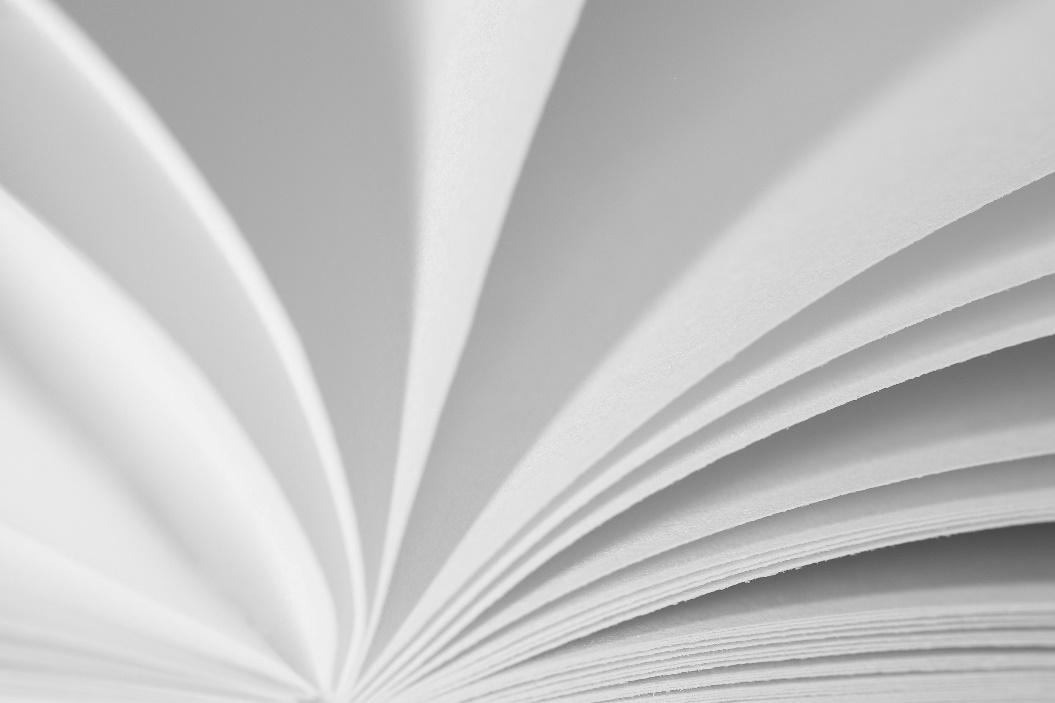 Fig. 1: autor, Título em itálico, ano. Fonte:Caso o texto seja selecionado, as imagens deverão ser enviadas em arquivos separados com resolução mínima de 600 dpi, nomeados da seguinte forma: imagem 01, imagem 02 etc., de acordo com a ordem de inserção no texto.Atenção: As imagens que compõem o artigo devem, obrigatoriamente, ser de autoria do/s autor/es do texto ou devem vir acompanhadas de termo de direito de uso de imagem (cedidas pelo autor da imagem ou da instituição). O termo deve ser submetido via plataforma, junto com o artigo, na aba documentos suplementares.Notas de rodapéDeverão ser explicativas, numeradas sequencialmente em números arábicos, fonte Arial, tamanho 10, estilo normal, em caixa alta e baixa, alinhamento justificado, espaçamento entre linhas simples e sem espaço antes ou depois do parágrafo.REFERÊNCIAS (devem seguir o padrão da ABNT NBR 6023, separadas do texto por duas linhas em branco, após o título “Referências”, que deve ser grifado em negrito. As referências devem ser em Arial, tamanho 11, estilo normal, em caixa alta e baixa, alinhadas à esquerda, com espaço entre linhas simples. Devem, ainda, ser separadas entre si por uma linha em branco com 0pt antes e depois do parágrafo)Para livros:  SOBRENOME, Nome. Título do livro em negrito. Edição. Cidade: Editora, ano.Para capítulos de livros:SOBRENOME, Nome. Título do capítulo. In: SOBRENOME, Nome (do organizador da obra, se for o mesmo autor do capítulo colocar ______.). Título do livro em negrito. Cidade: Editora, ano. p. 0-0.Para artigo em periódico:SOBRENOME, Nome. Título do Artigo. Título do periódico em negrito, Cidade de publicação, v. 0, n. 0, p. 0-0, mês abreviado, ano.Para teses e dissertações:SOBRENOME, Nome. Título da tese/dissertação em negrito: complemento do título sem negrito. Ano. Tese/Dissertação (Doutorado/Mestrado em Área X) – Faculdade X, Universidade X, Cidade, ano. p. 0-0. Para documentos obtidos em meios eletrônicos:SOBRENOME, Nome. Título do artigo. Título do periódico em negrito. Cidade: Editora, vol., fascículo, p. 0-0, mês, ano. Disponível em: <http://www - URL completo do documento>. Acesso em: dia, mês abreviado e ano (por exemplo: 3 fev. 2020).Para filmes:Título do filme em negrito (ano de lançamento), Direção de: nome do diretor, País de produção, ano.